§979-J.  Reports1.   The board shall annually, on or before the first day of July, make a report to the Governor. The appropriation for the board and the executive director shall be included in the budget of the Department of Labor and authorization for expenditures shall be the responsibility of the chairman or executive director. The board shall prepare a biennial budget for submission to the Legislature for appropriations sufficient to carry out its duties. Authorization for expenditures shall be the responsibility of the board. All expenses of the board and its staff, including all necessary travelling and subsistence expenses, shall be paid on presentation of itemized vouchers therefor approved by the board or the executive director.[PL 1981, c. 168, §8 (AMD).]2.   The board shall have the authority to recommend to the Legislature changes or additions to this chapter or to related enactments of law.[PL 1973, c. 774 (NEW).]SECTION HISTORYPL 1973, c. 774 (NEW). PL 1975, c. 564, §37 (AMD). PL 1975, c. 612, §5 (AMD). PL 1975, c. 771, §284 (AMD). PL 1981, c. 168, §8 (AMD). The State of Maine claims a copyright in its codified statutes. If you intend to republish this material, we require that you include the following disclaimer in your publication:All copyrights and other rights to statutory text are reserved by the State of Maine. The text included in this publication reflects changes made through the First Regular and First Special Session of the 131st Maine Legislature and is current through November 1. 2023
                    . The text is subject to change without notice. It is a version that has not been officially certified by the Secretary of State. Refer to the Maine Revised Statutes Annotated and supplements for certified text.
                The Office of the Revisor of Statutes also requests that you send us one copy of any statutory publication you may produce. Our goal is not to restrict publishing activity, but to keep track of who is publishing what, to identify any needless duplication and to preserve the State's copyright rights.PLEASE NOTE: The Revisor's Office cannot perform research for or provide legal advice or interpretation of Maine law to the public. If you need legal assistance, please contact a qualified attorney.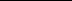 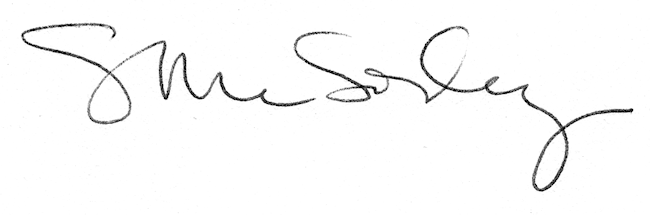 